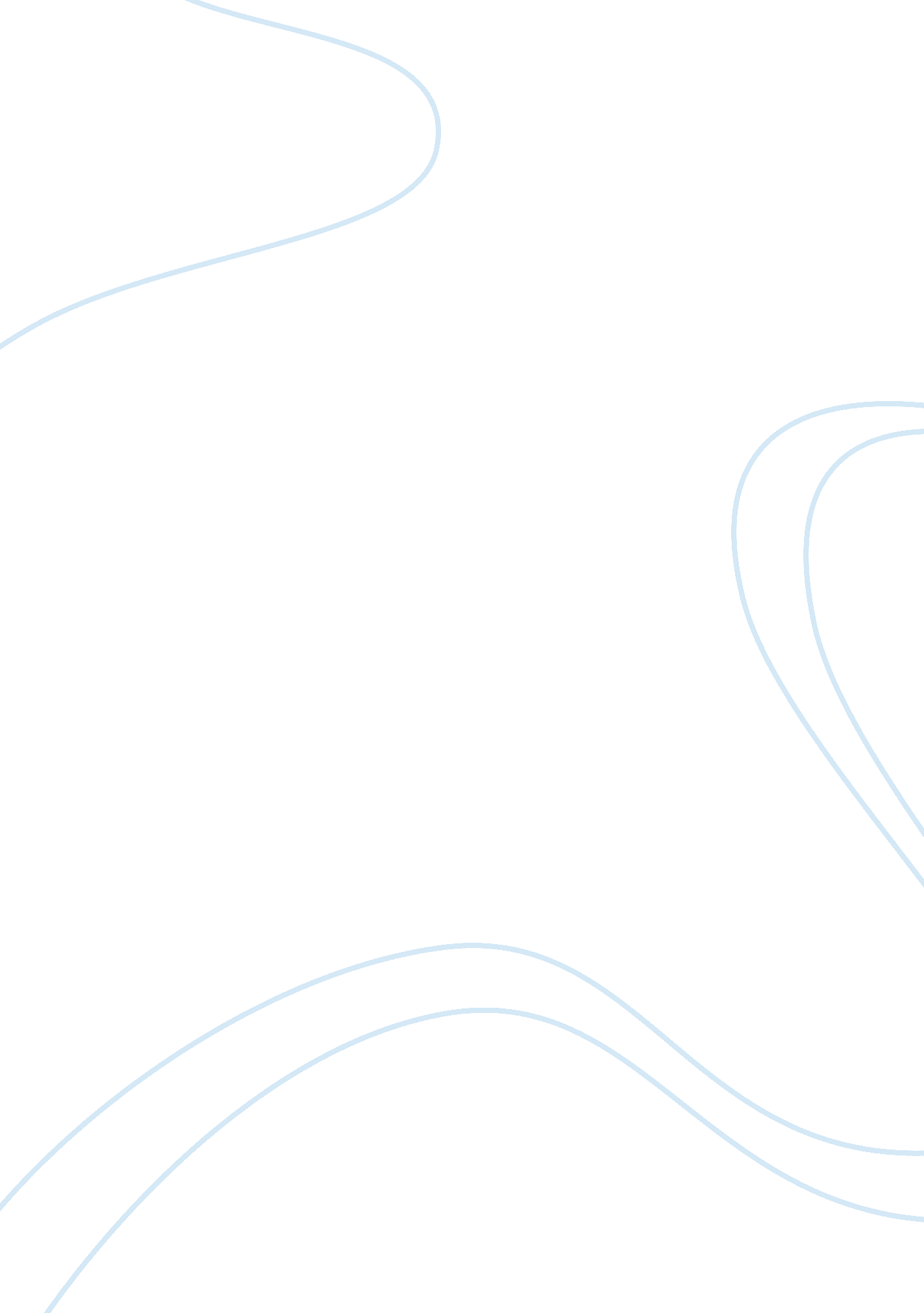 Operations inventory management: defining replenishment from requirements philoso...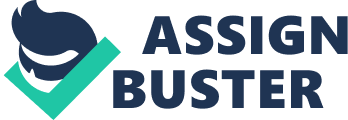 The demands doctrine of stock list direction and control purposes to equilibrate short term lower stock list and higher client service. The stuffs demands planner first determines the entire sum of parts needed to bring forth a peculiar point on the production agenda. That is taking the end product of a certain production agenda to be able to find the needful points and natural stuffs. input. required to finish it. Current stock of parts are so located at the stock list database. The on-hand stock list is so subtracted from required measure. The undertaking is to interrupt down the production agenda into all required parts which shall be used to schedule buying and fabrication. ( Burton & A ; Bragg 2000 ) . Requirements doctrine besides recognizes the being of subassemblies which is normally produced in progress or in parallel tally prior to the industry of the concluding merchandise or assembly. A agenda of the measure and completion of the assemblies must be prepared to find the exact day of the month on which any portion shall be purchased. Requirements be aftering involved timing. It extracts from the point maestro file the figure of yearss or lead clip required for a provider to present a certain point from day of the month of purchased. The rhythm clip or production clip of each assembly must be determined to be able to accomplish truth in production programming and purchase. Requirement doctrine is closely tied to the timing of minutess. Any alteration in the production agenda has a definite impact to major dealing alterations that will name for pressing messages for pressing orders. ( p. 150 ) . Inventory refilling refers to the demand to cipher cost constructions by utilizing information about demand for better apprehension of web topologies. It aims to understand service degree demands and its direct impact on stock list investing and allotment based on their comparative supply concatenation. The stock list contriver needs the information from the stuffs demands contriver to be able to pull off way and control of the flow of operations for the intent of acquiring the perfect stock list degree for a specific point for a specific period. Allowances on refilling measures at reorder point were so made for replenishment lead clip and calculated safety stock to suit possible market demand fluctuations. This serves to be critical for wrong information could intend likely stock out. Reorder actions served to continue the unity of the direction stock list serviceableness. Aspects of point cost. point physical and chemical features. continuity of demand. transporting features. and storage and handling demands of the points were all taken into considerations. The finding of the reorder degree so is guided by accurate calculation of production rhythm or working stock rhythm which will temporarily react to the mean degree of client demand happening during the period. Furthermore. a safety or buffer stock are so set on top of the degree of demands moving as allowances or extra stock list added to rhythm stock in the event of discrepancy in the normal distribution of demand. ( Ross 1996 ) . To distinguish. demands doctrine supplies the specific demands needed to back up and finish a production agenda while replenishment doctrine is being computed on top of the needed degree of stock list taking into consideration the external factors of cost. lead clip. transportation and storage demands of the point in peculiar marked by finding a reorder degree specification for each point or natural stuffs on record with high consideration on the factors of demand and supply handiness. 